Załącznik nr 3 do postępowania KA-CZL-DZP.261.2.41.2023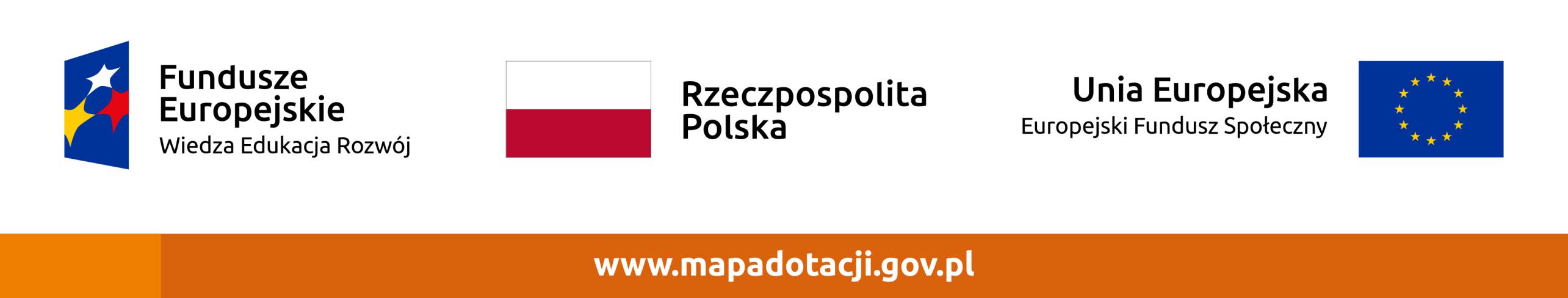 	WYKAZ OSÓB	Nazwa i adres Wykonawcy: ………………………………………………………………….………………………………………………………………………………………….…………………………..Składając ofertę w postępowaniu o zamówienie publiczne na : usługę opracowania ekspertyzy stanu ochrony ppoż. dla części zabytkowej i niezabytkowej budynku „D” wraz z uzyskaniem postanowienia KW PSP 
w ramach zadania „Wykonanie przebudowy, nadbudowy, remontu oraz termomodernizacji budynku „D” użyteczności publicznej, należącego do  Uniwersytetu Ekonomicznego we Wrocławiu.oświadczamy, że zamówienie będzie realizowane z udziałem następujących osób:Wykaz osób, które będą uczestniczyć w realizacji zamówieniaZakres wykonywanych czynnościInformacja o podstawie do dysponowania osobamiUprawnienia, kwalifikacjeMiejscowość, dataczytelny podpis lub podpis nieczytelny wraz z imienną pieczątką podpisującego w przypadku oferty składanej w formie skanu 